ที่ มท ๐๘2๐.4/ว							                                                                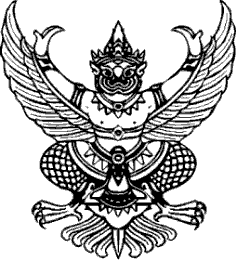 ถึง สำนักงานส่งเสริมการปกครองท้องถิ่นจังหวัด ทุกจังหวัดตามหนังสือกรมส่งเสริมการปกครองท้องถิ่น ด่วนที่สุด ที่ มท 0820.4/ว 704 แจ้งว่า
กรมส่งเสริมการปกครองท้องถิ่นกำหนดจัดประชุมชี้แจงการจัดเตรียมเอกสารสำหรับการเตรียมการรับการทวนสอบรับรองปริมาณก๊าซเรือนกระจกจากโครงการถังขยะเปียก ลดโลกร้อนขององค์กรปกครองส่วนท้องถิ่น ประเทศไทย รอบที่ 3 (76 จังหวัด) ในวันที่ 22 กุมภาพันธ์ 2567 เวลา 13.30 น. ผ่านระบบ Cisco Webex Meeting นั้น	ในการนี้ เพื่อให้การเตรียมเอกสารสำหรับการเตรียมรับการทวนสอบโครงการถังขยะเปียก 
ลดโลกร้อนเป็นไปด้วยความเรียบร้อย กรมส่งเสริมการปกครองท้องถิ่นจึงขอความร่วมมือสำนักงานส่งเสริม
การปกครองท้องถิ่นจังหวัดแจ้งองค์กรปกครองส่วนท้องถิ่นในพื้นที่เข้าร่วมรับฟังการประชุมดังกล่าว ผ่านทาง “Facebook Live กองสิ่งแวดล้อมท้องถิ่น” ตามวันและเวลาดังกล่าว รายละเอียดปรากฏตามสิ่งที่ส่งมาด้วย	กรมส่งเสริมการปกครองท้องถิ่น	       กุมภาพันธ์  2567กองสิ่งแวดล้อมท้องถิ่นกลุ่มงานการเปลี่ยนแปลงสภาพภูมิอากาศโทร. ๐๒ 2๔๑ ๙๐๐๐ ต่อ ๒๑๑๒ผู้ประสานงาน นางสาวอารยา ทองเสม โทร 09 2546 1952